Inkpots sense sheet 5: sound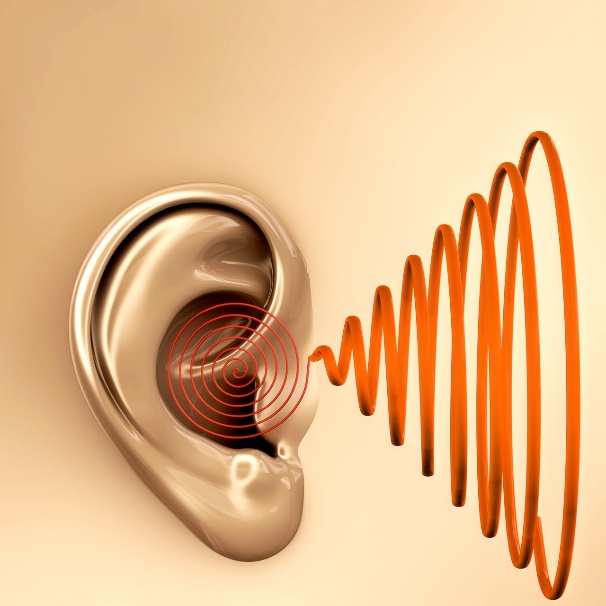 What time of sounds you include in your stories?What are your favourite sounds? What music do you like?Gill’s sound tape1.2.3.4.Sound words